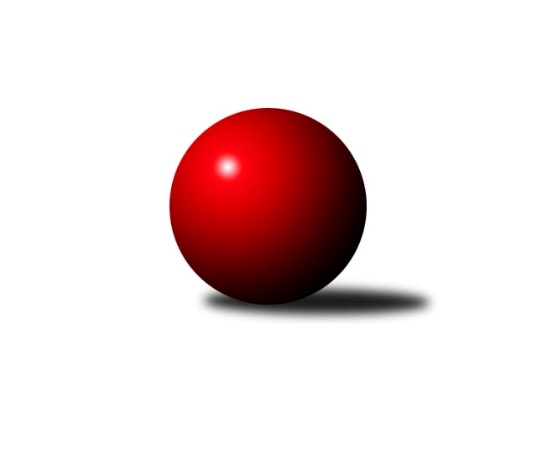 Č.18Ročník 2014/2015	6.5.2024 Meziokresní přebor-Bruntál, Opava  2014/2015Statistika 18. kolaTabulka družstev:		družstvo	záp	výh	rem	proh	skore	sety	průměr	body	plné	dorážka	chyby	1.	Kuželky Horní Benešov	18	16	0	2	132 : 48 	(98.0 : 46.0)	1662	32	1143	519	21.1	2.	RSKK Raciborz	18	13	0	5	131 : 49 	(95.0 : 49.0)	1614	26	1120	494	29.9	3.	TJ Jiskra Rýmařov ˝C˝	18	10	0	8	103 : 77 	(79.5 : 64.5)	1559	20	1099	461	34.1	4.	TJ Horní Benešov ˝F˝	18	10	0	8	88 : 92 	(64.5 : 79.5)	1553	20	1114	439	40.8	5.	TJ Kovohutě Břidličná ˝D˝	18	10	0	8	88 : 92 	(70.5 : 73.5)	1537	20	1095	442	36	6.	TJ Sokol Chvalíkovice ˝B˝	18	9	0	9	86 : 94 	(63.0 : 81.0)	1537	18	1091	446	36.8	7.	KK Minerva Opava ˝C˝	18	8	0	10	83 : 97 	(65.0 : 79.0)	1455	16	1051	404	36.2	8.	TJ Kovohutě Břidličná ˝C˝	18	7	0	11	81 : 99 	(65.5 : 78.5)	1520	14	1094	426	40	9.	TJ Horní Benešov ˝E˝	18	5	0	13	66 : 114 	(68.5 : 75.5)	1539	10	1092	447	38.3	10.	TJ Opava ˝D˝	18	2	0	16	42 : 138 	(50.5 : 93.5)	1467	4	1057	410	48.1Tabulka doma:		družstvo	záp	výh	rem	proh	skore	sety	průměr	body	maximum	minimum	1.	RSKK Raciborz	9	9	0	0	84 : 6 	(59.5 : 12.5)	1627	18	1717	1592	2.	Kuželky Horní Benešov	9	9	0	0	70 : 20 	(50.0 : 22.0)	1706	18	1756	1648	3.	TJ Jiskra Rýmařov ˝C˝	9	7	0	2	66 : 24 	(49.0 : 23.0)	1595	14	1678	1508	4.	KK Minerva Opava ˝C˝	9	6	0	3	56 : 34 	(41.0 : 31.0)	1642	12	1680	1601	5.	TJ Kovohutě Břidličná ˝D˝	9	6	0	3	45 : 45 	(39.0 : 33.0)	1555	12	1607	1429	6.	TJ Sokol Chvalíkovice ˝B˝	9	5	0	4	48 : 42 	(34.5 : 37.5)	1518	10	1581	1406	7.	TJ Horní Benešov ˝F˝	9	5	0	4	41 : 49 	(32.0 : 40.0)	1564	10	1610	1490	8.	TJ Kovohutě Břidličná ˝C˝	9	4	0	5	45 : 45 	(36.5 : 35.5)	1532	8	1664	1467	9.	TJ Horní Benešov ˝E˝	9	4	0	5	41 : 49 	(39.0 : 33.0)	1581	8	1668	1521	10.	TJ Opava ˝D˝	9	1	0	8	20 : 70 	(25.0 : 47.0)	1475	2	1663	918Tabulka venku:		družstvo	záp	výh	rem	proh	skore	sety	průměr	body	maximum	minimum	1.	Kuželky Horní Benešov	9	7	0	2	62 : 28 	(48.0 : 24.0)	1662	14	1788	1572	2.	TJ Horní Benešov ˝F˝	9	5	0	4	47 : 43 	(32.5 : 39.5)	1564	10	1680	1460	3.	RSKK Raciborz	9	4	0	5	47 : 43 	(35.5 : 36.5)	1611	8	1673	1527	4.	TJ Kovohutě Břidličná ˝D˝	9	4	0	5	43 : 47 	(31.5 : 40.5)	1541	8	1661	1402	5.	TJ Sokol Chvalíkovice ˝B˝	9	4	0	5	38 : 52 	(28.5 : 43.5)	1540	8	1680	1427	6.	TJ Jiskra Rýmařov ˝C˝	9	3	0	6	37 : 53 	(30.5 : 41.5)	1553	6	1691	1357	7.	TJ Kovohutě Břidličná ˝C˝	9	3	0	6	36 : 54 	(29.0 : 43.0)	1531	6	1616	1409	8.	KK Minerva Opava ˝C˝	9	2	0	7	27 : 63 	(24.0 : 48.0)	1424	4	1560	1035	9.	TJ Horní Benešov ˝E˝	9	1	0	8	25 : 65 	(29.5 : 42.5)	1534	2	1616	1395	10.	TJ Opava ˝D˝	9	1	0	8	22 : 68 	(25.5 : 46.5)	1466	2	1605	1374Tabulka podzimní části:		družstvo	záp	výh	rem	proh	skore	sety	průměr	body	doma	venku	1.	Kuželky Horní Benešov	9	9	0	0	70 : 20 	(51.5 : 20.5)	1685	18 	4 	0 	0 	5 	0 	0	2.	TJ Sokol Chvalíkovice ˝B˝	9	7	0	2	57 : 33 	(42.0 : 30.0)	1610	14 	3 	0 	2 	4 	0 	0	3.	TJ Horní Benešov ˝F˝	9	6	0	3	50 : 40 	(33.5 : 38.5)	1540	12 	3 	0 	2 	3 	0 	1	4.	RSKK Raciborz	9	5	0	4	61 : 29 	(47.0 : 25.0)	1593	10 	4 	0 	0 	1 	0 	4	5.	KK Minerva Opava ˝C˝	9	4	0	5	42 : 48 	(31.5 : 40.5)	1477	8 	2 	0 	3 	2 	0 	2	6.	TJ Kovohutě Břidličná ˝D˝	9	4	0	5	38 : 52 	(28.5 : 43.5)	1513	8 	2 	0 	2 	2 	0 	3	7.	TJ Kovohutě Břidličná ˝C˝	9	3	0	6	39 : 51 	(34.5 : 37.5)	1535	6 	1 	0 	3 	2 	0 	3	8.	TJ Jiskra Rýmařov ˝C˝	9	3	0	6	37 : 53 	(32.0 : 40.0)	1507	6 	3 	0 	2 	0 	0 	4	9.	TJ Horní Benešov ˝E˝	9	3	0	6	36 : 54 	(34.5 : 37.5)	1508	6 	2 	0 	2 	1 	0 	4	10.	TJ Opava ˝D˝	9	1	0	8	20 : 70 	(25.0 : 47.0)	1491	2 	0 	0 	5 	1 	0 	3Tabulka jarní části:		družstvo	záp	výh	rem	proh	skore	sety	průměr	body	doma	venku	1.	RSKK Raciborz	9	8	0	1	70 : 20 	(48.0 : 24.0)	1638	16 	5 	0 	0 	3 	0 	1 	2.	TJ Jiskra Rýmařov ˝C˝	9	7	0	2	66 : 24 	(47.5 : 24.5)	1628	14 	4 	0 	0 	3 	0 	2 	3.	Kuželky Horní Benešov	9	7	0	2	62 : 28 	(46.5 : 25.5)	1638	14 	5 	0 	0 	2 	0 	2 	4.	TJ Kovohutě Břidličná ˝D˝	9	6	0	3	50 : 40 	(42.0 : 30.0)	1564	12 	4 	0 	1 	2 	0 	2 	5.	TJ Kovohutě Břidličná ˝C˝	9	4	0	5	42 : 48 	(31.0 : 41.0)	1517	8 	3 	0 	2 	1 	0 	3 	6.	KK Minerva Opava ˝C˝	9	4	0	5	41 : 49 	(33.5 : 38.5)	1474	8 	4 	0 	0 	0 	0 	5 	7.	TJ Horní Benešov ˝F˝	9	4	0	5	38 : 52 	(31.0 : 41.0)	1564	8 	2 	0 	2 	2 	0 	3 	8.	TJ Horní Benešov ˝E˝	9	2	0	7	30 : 60 	(34.0 : 38.0)	1554	4 	2 	0 	3 	0 	0 	4 	9.	TJ Sokol Chvalíkovice ˝B˝	9	2	0	7	29 : 61 	(21.0 : 51.0)	1496	4 	2 	0 	2 	0 	0 	5 	10.	TJ Opava ˝D˝	9	1	0	8	22 : 68 	(25.5 : 46.5)	1438	2 	1 	0 	3 	0 	0 	5 Zisk bodů pro družstvo:		jméno hráče	družstvo	body	zápasy	v %	dílčí body	sety	v %	1.	Jerzy Kwasný 	RSKK Raciborz 	30	/	17	(88%)		/		(%)	2.	Vlastimil Kotrla 	Kuželky Horní Benešov 	30	/	18	(83%)		/		(%)	3.	Jaromír Martiník 	Kuželky Horní Benešov 	26	/	17	(76%)		/		(%)	4.	Petr Kozák 	TJ Horní Benešov ˝E˝ 	25	/	18	(69%)		/		(%)	5.	Pavel Švan 	TJ Jiskra Rýmařov ˝C˝ 	24	/	18	(67%)		/		(%)	6.	Martin Weiss 	Kuželky Horní Benešov 	22	/	14	(79%)		/		(%)	7.	Gabriela Beinhaeurová 	KK Minerva Opava ˝C˝ 	22	/	14	(79%)		/		(%)	8.	Jaroslav Zelinka 	TJ Kovohutě Břidličná ˝C˝ 	22	/	15	(73%)		/		(%)	9.	Zdeněk Janák 	TJ Horní Benešov ˝E˝ 	22	/	18	(61%)		/		(%)	10.	Mariusz Gierczak 	RSKK Raciborz 	21	/	14	(75%)		/		(%)	11.	Miroslav Petřek st.	TJ Horní Benešov ˝F˝ 	21	/	18	(58%)		/		(%)	12.	Ivo Mrhal st.	TJ Kovohutě Břidličná ˝D˝ 	20	/	11	(91%)		/		(%)	13.	Miroslav Langer 	TJ Jiskra Rýmařov ˝C˝ 	20	/	17	(59%)		/		(%)	14.	Pavel Přikryl 	TJ Jiskra Rýmařov ˝C˝ 	20	/	18	(56%)		/		(%)	15.	Vilém Berger 	TJ Kovohutě Břidličná ˝D˝ 	20	/	18	(56%)		/		(%)	16.	Ota Pidima 	TJ Kovohutě Břidličná ˝D˝ 	19	/	17	(56%)		/		(%)	17.	Vladislav Kobelár 	TJ Opava ˝D˝ 	18	/	14	(64%)		/		(%)	18.	Zdeněk Kment 	TJ Horní Benešov ˝F˝ 	18	/	16	(56%)		/		(%)	19.	Oldřich Tomečka 	KK Minerva Opava ˝C˝ 	17	/	13	(65%)		/		(%)	20.	Leoš Řepka ml. 	TJ Kovohutě Břidličná ˝C˝ 	16	/	15	(53%)		/		(%)	21.	Otto Mückstein 	TJ Sokol Chvalíkovice ˝B˝ 	16	/	15	(53%)		/		(%)	22.	Radek Fischer 	KK Minerva Opava ˝C˝ 	16	/	16	(50%)		/		(%)	23.	Stanislav Lichnovský 	TJ Jiskra Rýmařov ˝C˝ 	16	/	16	(50%)		/		(%)	24.	Krzysztof Wróblewski 	RSKK Raciborz 	14	/	10	(70%)		/		(%)	25.	Jaroslav Lakomý 	Kuželky Horní Benešov 	14	/	13	(54%)		/		(%)	26.	Dalibor Krejčiřík 	TJ Sokol Chvalíkovice ˝B˝ 	14	/	13	(54%)		/		(%)	27.	Anna Dosedělová 	TJ Kovohutě Břidličná ˝C˝ 	14	/	14	(50%)		/		(%)	28.	Pavla Hendrychová 	TJ Horní Benešov ˝F˝ 	13	/	18	(36%)		/		(%)	29.	Ryszard Grygiel 	RSKK Raciborz 	12	/	6	(100%)		/		(%)	30.	Artur Tokarski 	RSKK Raciborz 	12	/	12	(50%)		/		(%)	31.	Zdeněk Žanda 	TJ Horní Benešov ˝F˝ 	12	/	16	(38%)		/		(%)	32.	Martin Šumník 	TJ Sokol Chvalíkovice ˝B˝ 	11	/	10	(55%)		/		(%)	33.	Cezary Koczorski 	RSKK Raciborz 	10	/	7	(71%)		/		(%)	34.	František Habrman 	TJ Kovohutě Břidličná ˝C˝ 	9	/	8	(56%)		/		(%)	35.	Sabina Trulejová 	TJ Sokol Chvalíkovice ˝B˝ 	8	/	5	(80%)		/		(%)	36.	Dominik Bracek 	TJ Opava ˝D˝ 	8	/	11	(36%)		/		(%)	37.	Roman Beinhauer 	TJ Sokol Chvalíkovice ˝B˝ 	7	/	6	(58%)		/		(%)	38.	Roman Swaczyna 	TJ Horní Benešov ˝E˝ 	7	/	18	(19%)		/		(%)	39.	Josef Klapetek 	TJ Opava ˝D˝ 	6	/	4	(75%)		/		(%)	40.	Antonín Hendrych 	TJ Sokol Chvalíkovice ˝B˝ 	6	/	4	(75%)		/		(%)	41.	Marek Prusicki 	RSKK Raciborz 	6	/	5	(60%)		/		(%)	42.	Ladislav Stárek st. 	TJ Kovohutě Břidličná ˝D˝ 	6	/	8	(38%)		/		(%)	43.	Stanislav Troják 	KK Minerva Opava ˝C˝ 	6	/	9	(33%)		/		(%)	44.	Jana Martiníková 	Kuželky Horní Benešov 	6	/	10	(30%)		/		(%)	45.	Vladimír Štrbík 	TJ Kovohutě Břidličná ˝D˝ 	5	/	12	(21%)		/		(%)	46.	Barbora Víchová 	TJ Sokol Chvalíkovice ˝B˝ 	4	/	6	(33%)		/		(%)	47.	Lubomír Bičík 	KK Minerva Opava ˝C˝ 	4	/	7	(29%)		/		(%)	48.	Lenka Hrnčířová 	KK Minerva Opava ˝C˝ 	4	/	11	(18%)		/		(%)	49.	Luděk Bambušek 	TJ Jiskra Rýmařov ˝C˝ 	3	/	2	(75%)		/		(%)	50.	Pavel Jašek 	TJ Opava ˝D˝ 	2	/	1	(100%)		/		(%)	51.	Jan Chovanec 	TJ Opava ˝D˝ 	2	/	3	(33%)		/		(%)	52.	Jan Fadrný 	TJ Horní Benešov ˝F˝ 	2	/	3	(33%)		/		(%)	53.	Milan Franer 	TJ Opava ˝D˝ 	2	/	7	(14%)		/		(%)	54.	Daniel Beinhauer 	TJ Sokol Chvalíkovice ˝B˝ 	2	/	8	(13%)		/		(%)	55.	Josef Kočař 	TJ Kovohutě Břidličná ˝C˝ 	2	/	9	(11%)		/		(%)	56.	Jan Kriwenky 	TJ Horní Benešov ˝E˝ 	2	/	18	(6%)		/		(%)	57.	Markéta Jašková 	TJ Opava ˝D˝ 	0	/	1	(0%)		/		(%)	58.	Martina Smijová 	TJ Opava ˝D˝ 	0	/	1	(0%)		/		(%)	59.	Luděk Albrecht 	TJ Jiskra Rýmařov ˝C˝ 	0	/	1	(0%)		/		(%)	60.	Kateřina Králová 	TJ Opava ˝D˝ 	0	/	1	(0%)		/		(%)	61.	Tamaea Khínová 	TJ Opava ˝D˝ 	0	/	1	(0%)		/		(%)	62.	Dariusz Jaszewski 	RSKK Raciborz 	0	/	1	(0%)		/		(%)	63.	Vendula Jarošová 	TJ Opava ˝D˝ 	0	/	1	(0%)		/		(%)	64.	Šimon Fryčka 	TJ Opava ˝D˝ 	0	/	2	(0%)		/		(%)	65.	Jiří Novák 	TJ Opava ˝D˝ 	0	/	4	(0%)		/		(%)	66.	Filip Jahn 	TJ Opava ˝D˝ 	0	/	4	(0%)		/		(%)	67.	David Beinhauer 	TJ Sokol Chvalíkovice ˝B˝ 	0	/	5	(0%)		/		(%)	68.	Karel Michalka 	TJ Opava ˝D˝ 	0	/	5	(0%)		/		(%)	69.	Luděk Häusler 	TJ Kovohutě Břidličná ˝D˝ 	0	/	6	(0%)		/		(%)	70.	Lubomír Khýr 	TJ Kovohutě Břidličná ˝C˝ 	0	/	9	(0%)		/		(%)	71.	Vilibald Marker 	TJ Opava ˝D˝ 	0	/	12	(0%)		/		(%)Průměry na kuželnách:		kuželna	průměr	plné	dorážka	chyby	výkon na hráče	1.	Minerva Opava, 1-2	1624	1137	486	28.9	(406.0)	2.	 Horní Benešov, 1-4	1587	1109	477	35.6	(396.8)	3.	KK Jiskra Rýmařov, 1-4	1564	1112	451	34.1	(391.0)	4.	TJ Opava, 1-4	1544	1105	439	45.7	(386.2)	5.	TJ Kovohutě Břidličná, 1-2	1538	1093	444	34.9	(384.6)	6.	RSKK Raciborz, 1-4	1528	1084	443	39.7	(382.1)	7.	TJ Sokol Chvalíkovice, 1-2	1520	1080	440	36.1	(380.2)Nejlepší výkony na kuželnách:Minerva Opava, 1-2KK Minerva Opava ˝C˝	1680	14. kolo	Radek Fischer 	KK Minerva Opava ˝C˝	442	14. koloKK Minerva Opava ˝C˝	1662	1. kolo	Radek Fischer 	KK Minerva Opava ˝C˝	442	8. koloTJ Kovohutě Břidličná ˝D˝	1661	8. kolo	Oldřich Tomečka 	KK Minerva Opava ˝C˝	440	3. koloKuželky Horní Benešov	1655	3. kolo	Radek Fischer 	KK Minerva Opava ˝C˝	439	1. koloKK Minerva Opava ˝C˝	1654	6. kolo	Ivo Mrhal st.	TJ Kovohutě Břidličná ˝D˝	439	8. koloKK Minerva Opava ˝C˝	1653	8. kolo	Gabriela Beinhaeurová 	KK Minerva Opava ˝C˝	438	6. koloKK Minerva Opava ˝C˝	1646	3. kolo	Radek Fischer 	KK Minerva Opava ˝C˝	436	6. koloKK Minerva Opava ˝C˝	1642	16. kolo	Vladislav Kobelár 	TJ Opava ˝D˝	436	4. koloTJ Jiskra Rýmařov ˝C˝	1634	6. kolo	Gabriela Beinhaeurová 	KK Minerva Opava ˝C˝	427	18. koloRSKK Raciborz	1633	1. kolo	Gabriela Beinhaeurová 	KK Minerva Opava ˝C˝	426	16. kolo Horní Benešov, 1-4Kuželky Horní Benešov	1788	11. kolo	Jaromír Martiník 	Kuželky Horní Benešov	493	2. koloKuželky Horní Benešov	1756	2. kolo	Zdeněk Janák 	TJ Horní Benešov ˝E˝	482	17. koloKuželky Horní Benešov	1739	16. kolo	Vlastimil Kotrla 	Kuželky Horní Benešov	472	4. koloKuželky Horní Benešov	1724	18. kolo	Vlastimil Kotrla 	Kuželky Horní Benešov	466	18. koloKuželky Horní Benešov	1723	8. kolo	Martin Weiss 	Kuželky Horní Benešov	466	11. koloKuželky Horní Benešov	1721	14. kolo	Jaromír Martiník 	Kuželky Horní Benešov	466	11. koloKuželky Horní Benešov	1693	10. kolo	Jaromír Martiník 	Kuželky Horní Benešov	461	8. koloTJ Jiskra Rýmařov ˝C˝	1691	14. kolo	Petr Kozák 	TJ Horní Benešov ˝E˝	458	11. koloKuželky Horní Benešov	1691	12. kolo	Jaromír Martiník 	Kuželky Horní Benešov	457	16. koloTJ Horní Benešov ˝F˝	1680	10. kolo	Jaromír Martiník 	Kuželky Horní Benešov	454	18. koloKK Jiskra Rýmařov, 1-4Kuželky Horní Benešov	1738	9. kolo	Martin Weiss 	Kuželky Horní Benešov	452	9. koloTJ Jiskra Rýmařov ˝C˝	1678	17. kolo	Pavel Švan 	TJ Jiskra Rýmařov ˝C˝	447	17. koloTJ Jiskra Rýmařov ˝C˝	1662	13. kolo	Leoš Řepka ml. 	TJ Kovohutě Břidličná ˝C˝	445	3. koloRSKK Raciborz	1634	13. kolo	Vlastimil Kotrla 	Kuželky Horní Benešov	443	9. koloTJ Jiskra Rýmařov ˝C˝	1631	15. kolo	Miroslav Langer 	TJ Jiskra Rýmařov ˝C˝	442	13. koloTJ Jiskra Rýmařov ˝C˝	1605	11. kolo	Ivo Mrhal st.	TJ Kovohutě Břidličná ˝D˝	441	11. koloTJ Jiskra Rýmařov ˝C˝	1590	7. kolo	Stanislav Lichnovský 	TJ Jiskra Rýmařov ˝C˝	439	13. koloTJ Horní Benešov ˝F˝	1585	5. kolo	Mariusz Gierczak 	RSKK Raciborz	438	13. koloTJ Jiskra Rýmařov ˝C˝	1581	5. kolo	Stanislav Lichnovský 	TJ Jiskra Rýmařov ˝C˝	435	15. koloTJ Jiskra Rýmařov ˝C˝	1571	9. kolo	Petr Kozák 	TJ Horní Benešov ˝E˝	429	1. koloTJ Opava, 1-4Kuželky Horní Benešov	1712	5. kolo	Zdeněk Janák 	TJ Horní Benešov ˝E˝	476	8. koloTJ Sokol Chvalíkovice ˝B˝	1680	6. kolo	Martin Weiss 	Kuželky Horní Benešov	475	5. koloTJ Opava ˝D˝	1663	5. kolo	Pavel Švan 	TJ Jiskra Rýmařov ˝C˝	454	16. koloRSKK Raciborz	1660	11. kolo	Otto Mückstein 	TJ Sokol Chvalíkovice ˝B˝	448	6. koloTJ Jiskra Rýmařov ˝C˝	1645	16. kolo	Ivo Mrhal st.	TJ Kovohutě Břidličná ˝D˝	447	18. koloTJ Opava ˝D˝	1643	6. kolo	Martin Šumník 	TJ Sokol Chvalíkovice ˝B˝	446	6. koloTJ Horní Benešov ˝E˝	1616	8. kolo	Milan Franer 	TJ Opava ˝D˝	443	6. koloTJ Kovohutě Břidličná ˝C˝	1605	1. kolo	Jerzy Kwasný 	RSKK Raciborz	440	11. koloTJ Kovohutě Břidličná ˝D˝	1603	18. kolo	Petr Kozák 	TJ Horní Benešov ˝E˝	440	8. koloTJ Horní Benešov ˝F˝	1586	3. kolo	Krzysztof Wróblewski 	RSKK Raciborz	439	11. koloTJ Kovohutě Břidličná, 1-2TJ Kovohutě Břidličná ˝C˝	1664	12. kolo	Petr Kozák 	TJ Horní Benešov ˝E˝	440	12. koloKuželky Horní Benešov	1624	13. kolo	Vlastimil Kotrla 	Kuželky Horní Benešov	436	15. koloTJ Kovohutě Břidličná ˝C˝	1616	5. kolo	Pavel Přikryl 	TJ Jiskra Rýmařov ˝C˝	433	12. koloKuželky Horní Benešov	1608	15. kolo	Ivo Mrhal st.	TJ Kovohutě Břidličná ˝D˝	432	13. koloTJ Kovohutě Břidličná ˝D˝	1607	12. kolo	Jaroslav Zelinka 	TJ Kovohutě Břidličná ˝C˝	432	5. koloTJ Kovohutě Břidličná ˝D˝	1604	13. kolo	Ota Pidima 	TJ Kovohutě Břidličná ˝D˝	431	14. koloRSKK Raciborz	1595	15. kolo	Vilém Berger 	TJ Kovohutě Břidličná ˝D˝	428	14. koloTJ Sokol Chvalíkovice ˝B˝	1595	2. kolo	František Habrman 	TJ Kovohutě Břidličná ˝C˝	428	12. koloTJ Kovohutě Břidličná ˝D˝	1590	15. kolo	Vlastimil Kotrla 	Kuželky Horní Benešov	424	13. koloTJ Kovohutě Břidličná ˝D˝	1585	14. kolo	Vilém Berger 	TJ Kovohutě Břidličná ˝D˝	423	13. koloRSKK Raciborz, 1-4RSKK Raciborz	1717	14. kolo	Jerzy Kwasný 	RSKK Raciborz	448	14. koloRSKK Raciborz	1649	9. kolo	Petr Kozák 	TJ Horní Benešov ˝E˝	448	14. koloRSKK Raciborz	1624	12. kolo	Artur Tokarski 	RSKK Raciborz	446	14. koloRSKK Raciborz	1619	6. kolo	Zdeněk Janák 	TJ Horní Benešov ˝E˝	434	14. koloRSKK Raciborz	1618	17. kolo	Cezary Koczorski 	RSKK Raciborz	434	16. koloRSKK Raciborz	1616	2. kolo	Cezary Koczorski 	RSKK Raciborz	429	9. koloRSKK Raciborz	1613	4. kolo	Krzysztof Wróblewski 	RSKK Raciborz	429	10. koloRSKK Raciborz	1597	16. kolo	Jerzy Kwasný 	RSKK Raciborz	426	9. koloRSKK Raciborz	1592	10. kolo	Cezary Koczorski 	RSKK Raciborz	426	4. koloKuželky Horní Benešov	1572	17. kolo	Ryszard Grygiel 	RSKK Raciborz	423	14. koloTJ Sokol Chvalíkovice, 1-2Kuželky Horní Benešov	1635	7. kolo	Jaromír Martiník 	Kuželky Horní Benešov	471	7. koloTJ Sokol Chvalíkovice ˝B˝	1581	3. kolo	Martin Šumník 	TJ Sokol Chvalíkovice ˝B˝	434	8. koloTJ Sokol Chvalíkovice ˝B˝	1574	7. kolo	Oldřich Tomečka 	KK Minerva Opava ˝C˝	429	5. koloTJ Sokol Chvalíkovice ˝B˝	1559	18. kolo	Vlastimil Kotrla 	Kuželky Horní Benešov	427	7. koloTJ Kovohutě Břidličná ˝C˝	1540	11. kolo	Petr Kozák 	TJ Horní Benešov ˝E˝	423	18. koloRSKK Raciborz	1533	3. kolo	Jaroslav Zelinka 	TJ Kovohutě Břidličná ˝C˝	419	11. koloTJ Sokol Chvalíkovice ˝B˝	1531	8. kolo	Pavel Přikryl 	TJ Jiskra Rýmařov ˝C˝	417	8. koloTJ Horní Benešov ˝F˝	1528	13. kolo	Dalibor Krejčiřík 	TJ Sokol Chvalíkovice ˝B˝	417	18. koloTJ Sokol Chvalíkovice ˝B˝	1527	13. kolo	Josef Klapetek 	TJ Opava ˝D˝	413	15. koloTJ Sokol Chvalíkovice ˝B˝	1526	5. kolo	Jerzy Kwasný 	RSKK Raciborz	413	3. koloČetnost výsledků:	9.0 : 1.0	2x	8.0 : 2.0	19x	7.0 : 3.0	3x	6.0 : 4.0	19x	4.0 : 6.0	10x	3.0 : 7.0	3x	2.0 : 8.0	16x	10.0 : 0.0	13x	0.0 : 10.0	5x